Gogebic Range Health Foundation: Letter of Intent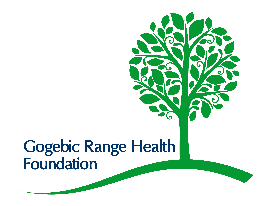 I verify that the information in this application is correct to the best of my knowledge and that I have completed all the items necessary for my application.Signature: _______________________________________ Date:_______________________Organizational InformationOrganizational InformationOrganization Name: Tax Id #: Type of Organization501c3, government, municipality, other? Address: City:                        State:            Zip: Contact Person: Telephone: Email Address: Email Address: Organizational Mission and Vision: Organizational Mission and Vision: Funding Amount Requested: $                                         Total Project Budget: $Funding Amount Requested: $                                         Total Project Budget: $Matching DollarsWill this request be used to match other funding? Please explainMatching DollarsWill this request be used to match other funding? Please explainProject OverviewProject OverviewSummarize the proposed project including overall goals. Summarize the proposed project including overall goals. Describe how the project aligns with the Gogebic Range Health Foundation’s stated priorities.Describe how the project aligns with the Gogebic Range Health Foundation’s stated priorities.If the proposed project has an existing development plan, please attach. If there is not a development plan available, please explain efforts or challenges to completing.  If the proposed project has an existing development plan, please attach. If there is not a development plan available, please explain efforts or challenges to completing.  